                   CONSILIUL LOCAL SECTOR 1 BUCUREŞTI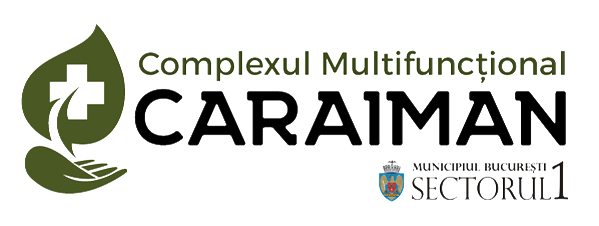 COMPLEXUL MULTIFUNCTIONAL CARAIMANServiciul Juridic Contencios Resurse UmaneStr. Caraiman nr. 33a sector 1Bucureşti, tel/fax: 021/224.40.73; 021/224.13.07Operator date cu caracter personal nr. 9607                                                                                    e-mail:resurse_umane@cmcaraiman.ro;                                                           C.U.I. 23410107Rezultate finale la  examenul susţinut în data de 13.04.2020 pentru promovarea in gradul imediat superior celui detinut de catre functionarii publici din cadrul Complexului Multifunctional CaraimanData: 15.04.2020Numele şi prenumele candidatuluiPunctaj proba scrisăPunctaj  interviuPunctaj finalRezultatul final1.Bădici Marilena Amelia100 puncte90 puncte190ADMIS2.Ştefan Simona94 puncte93,33187,33ADMIS